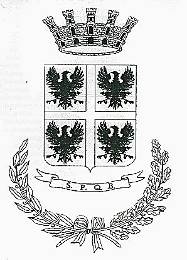 MUNICIPIO DELLA CITTA’ DI VIZZINICittà Metropolitana di CataniaAVVISO PUBBLICOEROGAZIONE DI UN BONUS DI 1.000 EURO PER LA NASCITA DI UN FIGLIOSI RENDE NOTOche in applicazione dell'art.6, comma 5 della legge regionale 31 luglio 2003, n. 10, al fine di  promuovere la riduzione ed il superamento degli ostacoli di ordine economico alla procreazione per le famiglie meno abbienti, il Dipartimento Regionale Famiglia e Politiche Sociali, nei limiti dello stanziamento disponibile, prevede l'assegnazione di un Bonus di 1.000,00 euro per la nascita di un figlio, da erogare attraverso i Comuni dell'Isola, sulla base dei parametri e dei criteri qui di seguito stabiliti:Il Bonus potrà essere concesso in favore dei bambini nati o adottati dal 1° gennaio 2020 al 31 Dicembre 2020 e si procederà all’erogazione con tre piani di riparto per i nati nei seguenti periodi:1° gennaio - 30 giugno (presentare richiesta al Comune entro il termine perentorio del 28.08.2020);1° luglio – 30 settembre (presentare richiesta al Comune entro il termine perentorio del 30.10.2020);    1°ottobre – 31 dicembre (presentare richiesta al Comune entro il termine perentorio del 29.01.2020);2)  Possono presentare istanza per la concessione del Bonus, un genitore o, in caso di impedimento di   quest' ultimo, uno dei soggetti esercenti la potestà parentale, in possesso dei seguenti requisiti:cittadinanza italiana o comunitaria ovvero, in caso di soggetto extracomunitario, titolarità di permesso di soggiorno;  residenza nel territorio della Regione Siciliana al momento del parto o dell'adozione; i soggetti in possesso di permesso di soggiorno devono essere residenti nel territorio della Regione Siciliana da almeno dodici mesi al momento del parto;nascita del bambino nel territorio della Regione Siciliana;indicatore I.S.E.E. del nucleo familiare del richiedente non superiore ad €3.000,00;3)  All’istanza, redatta su specifico schema predisposto dall’ Assessorato Regionale , secondo le forme  della dichiarazione sostitutiva dell'atto di notorietà, ai sensi dell'art.46 e segg. del D.P.R. 28 dicembre 2000 n.445, dovrà essere allegata la seguente documentazione:- fotocopia del documento di riconoscimento dell'istante in corso di validità, ai sensi dell'art.38 del      D.P.R. 445/2000;- attestato indicatore I.S.E.E. rilasciato dagli Uffici abilitati, in corso di validità;- in caso di soggetto extracomunitario, copia del permesso di soggiorno in corso di validità';- copia dell'eventuale provvedimento di adozione;4) La presentazione della predetta documentazione è obbligatoria ai fini dell’ammissione al beneficio.5) L’erogazione del Bonus resta subordinata all’assegnazione delle somme al Comune di Vizzini,      dall’Assessorato Regionale della Famiglia e delle Politiche Sociali in base alle somme stanziate in      Bilancio.VizziniL’Assessore alle Politiche Sociali                                                                                Il Sindaco  Dott.ssa Maria Rosa Biondo                                                                        Dott. Vito  Saverio Cortese     